nr 11/2019 (783)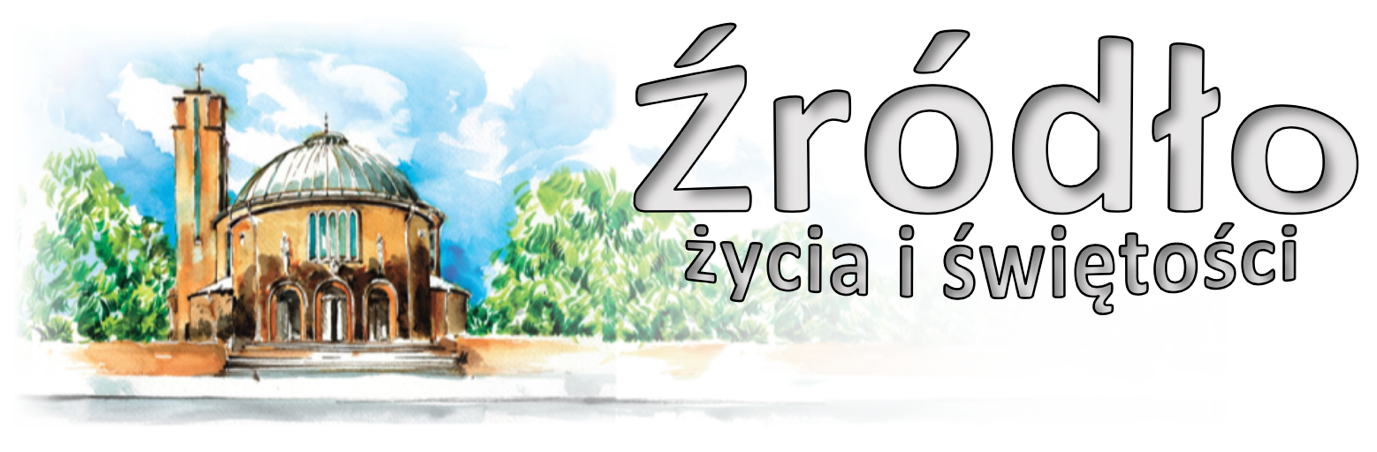 17 marca 2019 r.gazetka rzymskokatolickiej parafii pw. Najświętszego Serca Pana Jezusa w RaciborzuII niedziela Wielkiego PostuEwangelia według św. Łukasza (9,28-36)„Jezus wziął z sobą Piotra, Jana i Jakuba i wyszedł na górę, aby się modlić. Gdy się modlił, wygląd Jego twarzy się odmienił, a Jego odzienie stało się lśniąco białe. A oto dwóch mężów rozmawiało z Nim. Byli to Mojżesz i Eliasz. Ukazali się oni w chwale i mówili o Jego odejściu, którego miał dokonać w Jerozolimie. Tymczasem Piotr i towarzysze snem byli zmorzeni. Gdy się ocknęli, ujrzeli Jego chwałę i obydwóch mężów, stojących przy Nim. Gdy oni odchodzili od Niego, Piotr rzekł do Jezusa: Mistrzu, dobrze, że tu jesteśmy. Postawimy trzy namioty: jeden dla Ciebie, jeden dla Mojżesza i jeden dla Eliasza. Nie wiedział bowiem, co mówi. Gdy jeszcze to mówił, zjawił się obłok i osłonił ich; zlękli się, gdy weszli w obłok. A z obłoku odezwał się głos: To jest mój Syn wybrany, Jego słuchajcie! W chwili, gdy odezwał się ten głos, Jezus znalazł się sam. A oni zachowali milczenie i w owym czasie nikomu nic nie oznajmiali o tym, co widzieli.”Jezus wziął ze sobą Piotra, Jana i Jakuba i wyszedł na górę, aby się modlić (Łk 9,28). Tak rozpoczyna się Ewangelia o przemienieniu Chrystusa, które wspominamy w tę II Niedzielę Wielkiego Postu. Ewangelista Łukasz zaznacza, że przemienienie Chrystusa nastąpiło, gdy się modlił na wysokiej górze, pogrążony w wewnętrznej, głębokiej rozmowie z Bogiem Ojcem. Z Jego Osoby biło jaśniejące światło, będące zapowiedzią chwały zmartwychwstania. Każdego roku w okresie Wielkiego Postu, gdy przygotowujemy się do świąt wielkanocnych, jesteśmy zachęcani do naśladowania Chrystusa w Jego modlitwie, która jest źródłem światła i mocy, gdy nadchodzi godzina próby. Modlić się bowiem oznacza zanurzyć się duchowo w Bogu, w postawie pokornego przyjęcia Jego woli. To ufne zawierzenie się Bogu rodzi wewnętrzne światło, które przemienia człowieka, czyniąc go świadkiem zmartwychwstania. Lecz dzieje się tak jedynie, gdy słuchamy Chrystusa i idziemy za Nim posłusznie aż po mękę i krzyż. Na Niego zatem powinniśmy patrzeć, „bo tylko w Nim, Synu Bożym, jest nasze zbawienie”.Dziś II Niedziela Wielkiego Postu. Jeśli przed tygodniem liturgia poprowadziła nas na górę, na której kuszony był Chrystus, to dziś prowadzi nas na górę Przemienienia Pańskiego. Na tę górę – według chrześcijańskiej tradycji była to góra Tabor – wziął Jezus ze sobą Piotra, Jakuba i Jana i przemienił się przed nimi tak, że usta ich powtarzały z przepełnionych uniesieniem serc: „Panie, dobrze nam tu być” (Łk 9,33). Przypomnienie kuszenia na początku Wielkiego Postu było konieczne, ażeby Kościół, a w Kościele każdy z nas, miał świadomość próby, przez którą przechodzi. Przypomnienie góry Przemienienia w dzisiejszą niedzielę jest potrzebne, aby Kościół, a w nim każdy z nas, miał świadomość Łaski, której pełnię ma w sobie Chrystus, ukrzyżowany i zmartwychwstały. Łaska towarzyszy próbom ziemskiej drogi człowieka i Kościoła, towarzyszy cierpieniom i trudom, a nawet upadkom. Przenika je, jak w czasie Przemienienia owa światłość, która przeniknęła ziemskie ciało Chrystusa. Niesie w sobie zapowiedź zmartwychwstania.Jan Paweł IIOgłoszenia z życia naszej parafiiPoniedziałek – 18 marca 2019 								Łk 6,36-38	  630			Z podziękowaniem za otrzymane łaski, z prośbą o Boże błogosławieństwo i zdrowie	  900			Za †† rodziców i teściów Annę i Pawła, Annę i Jana, braci Gintra i Augusta, siostrę Helenę i za dusze w czyśćcu cierpiące	1800	1.	W intencji Joanny z okazji 45. rocznicy urodzin z podziękowaniem za odebrane łaski, z prośbą o zdrowie i Boże błogosławieństwo w rodzinie			2.	Za † męża, ojca i dziadka Eugeniusza Kolanko w 1. rocznicę śmierci oraz za †† z obu stronWtorek – 19 marca 2019 – św. Józefa, Oblubieńca NMP 			Mt 1,16.18-21.24	  630	1.	Za †† ojca Józefa, syna Piotra Mroczek i †† z rodziny			2.	Za †† Stanisława, brata Józefa i ich rodziców oraz za dusze w czyśćcu cierpiące	  800			W języku niemieckim: Für verstorbene Eltern Magdalene und Alois Jaskulla, verstorbene Eltern beiderseits, sowie verstorbene Geschwister	1730			Nabożeństwo ku czci św. Józefa	1800	1.	W intencji Ojców naszej parafii			2.	Za † ojca Józefa MakulikŚroda – 20 marca 2019 									Mt 20,17-28	  630			Za † Mariana Bogdanik	  900			Za †† Marię i Stanisława Szumacher, syna Piotra, Rozalię i Zofię Sutor, Krystynę Hruby oraz pokrewieństwo	1800	1.	Do Bożej Opatrzności z podziękowaniem za otrzymane łaski, prosząc o dalsze zdrowie i Boże błogosławieństwo dla Józefa Lechowicza z okazji 91. rocznicy urodzin i imienin oraz dla Ireny Grudek z okazji 79. rocznicy urodzin o zdrowie i Boże błogosławieństwo dla całej rodziny			2.	Za † Jana Postolaka w rocznicę śmierciCzwartek – 21 marca 2019 								Łk 16,19-31	  630	1.	Za † Józefa Karapuda w 7. rocznicę śmierci			2.	Za † Erykę Wuttke (od współlokatorów z ul. Katowickiej 15)	1630			Droga Krzyżowa dla dzieci	1730			Różaniec Rodziny Radia Maryja	1800	1.	W pewnej intencji z podziękowaniem za otrzymane łaski, z prośbą o dalsze			2.	Do Miłosierdzia Bożego za †† męża Edwarda, teściów Marię i Mariana, Różę i Franciszka OstrychPiątek – 22 marca 2019 							Mt 21,33-43.45-46	  630			Za † Adelę Obłój w 30. dzień po śmierci (od współlokatorów z ul. Pomnikowej 9 – 13)	  900			Za †† męża Mieczysława Trusielewicz, rodziców z obu stron, córkę Genowefę, †† z rodziny z obu stron i za dusze w czyśćcu cierpiące						Droga Krzyżowa	1500			Koronka do Bożego Miłosierdzia	1800	1.	Za † matkę Bertę w rocznicę śmierci, † ojca Pawła, †† pokrewieństwo Mika i Depta 			2.	Za †† rodziców Paulinę i Jozefa Gawliczek						Droga Krzyżowa (dla dorosłych i młodzieży)Sobota – 23 marca 2019 							Łk 15,1-3.11-32	  630	1.	Za † męża Waldemara Wieczorek w 2. rocznicę śmierci			2.	W intencji zawodowych kierowców o błogosławieństwo w pracy, opiekę i wstawiennictwo św. Krzysztofa	1730			Nieszpory Maryjne	1800			W sobotni wieczór: 1. Za †† rodziców Gertrudę i Leona Tomaszek, Hildegardę i Jerzego Trompeta			2.	Za † ojca Andrzeja w 15. rocznicę śmierci i † babcię Weronikę w 15. rocznicę śmierciIII Niedziela Wielkiego Postu – 24 marca 2019     Wj 3,1-8.13-15; 1 Kor 10,1-6.10-12; Łk 13,1-9	  700			W intencji Parafian	  830			Godzinki o Niepokalanym Poczęciu NMP	  900			Za †† brata Tadeusza Szurek w 1. rocznicę śmierci, brata Romana, mamę Bronisławę, ojca Józefa Szurek z okazji imienin, †† dziadków Agnieszkę i Stefana Szurek, Eudokię i Justyna Jojczuk, ciocie Celinę Falkiewicz i Stanisławę Leśniewską						Szkoła Liturgiczna: „Hymn Gloria”	1030			Do Bożej Opatrzności w intencji Józefa z okazji 50. rocznicy urodzin z podziękowaniem za otrzymane łaski, z prośbą o zdrowie i Boże błogosławieństwo	1200	1.	Dziękczynna w intencji Józefa Pustelak z okazji 70. rocznicy urodzin z prośbą o zdrowie i Boże błogosławieństwo 			2.	Dziękczynna w intencji Mieczysława z okazji 70. rocznicy urodzin o Boże błogosławieństwo i zdrowie w całej rodzinie						(do modlitwy wiernych: za roczne dziecko Szymon Borek)	1645			Różaniec za młode pokolenie	1715			Gorzkie Żale z kazaniem pasyjnym	1800			Za † męża, ojca, dziadka i pradziadka Mariana w rocznicę śmierci, †† pokrewieństwo z obu stron i za dusze w czyśćcu cierpiące	1930			Raciborski Wieczór UwielbieniaW tym tygodniu modlimy się: w intencji ojców i wszystkich mężczyzn naszej parafiiDzisiaj zapraszamy na godz. 1530 na Różaniec Fatimski za młode pokolenie, oraz na godz. 1715 na Gorzkie Żale z kazaniem pasyjnym.W poniedziałek o 2000 próba scholi.We wtorek przypada uroczystość św. Józefa. Zapraszamy na nabożeństwo ku czci św. Józefa na godz. 1730 oraz na wieczorną Mszę w intencji ojców naszej parafii.We wtorek o godz. 1530 spotkanie Klubu Seniora, o 1800 próba chóru.Spotkanie Kręgu Biblijnego oraz Ruchu Rodzin Nazaretańskich w środę po wieczornej Mszy Świętej.Droga Krzyżowa dla dzieci w czwartek o 1630. Nie będzie w tym tygodniu spotkań dla dzieci przygotowujących się do spowiedzi i Komunii natomiast w przyszłą niedzielę zapraszamy na nabożeństwo z poświęceniem modlitewników Droga do Nieba oraz na spotkanie dla rodziców (prosimy o obecność). Spotkanie odbędzie się o 1630 w kaplicy pod kościołem.W czwartek o 1730 Różaniec, a po wieczornej Mszy Świętej spotkanie Rodziny Radia Maryja.W piątek o 1500 Koronka do Bożego Miłosierdzia. Droga Krzyżowa w piątek po Mszy o 900 oraz po Mszy wieczornej.Młodzież zapraszamy na Drogę Krzyżową w piątek po Mszy wieczornej. W przyszłą niedzielę zapraszamy na godz. 1930 na kolejny Raciborskie Wieczór Uwielbienia.W dniach 29-31 marca w Seminarium Duchownym odbędą się Rekolekcje powołaniowe. Zainteresowanych prosimy o kontakt.W piątek, 5 kwietnia wyruszy z naszej parafii Ekstremalna Droga Krzyżowa. Uczestnicy pójdą na G. św. Anny (ponad 50 km). Szczegóły na stronie edk.org.plW dniach od 5 do 7 kwietnia w klasztorze Annuntiata odbędą się rekolekcje dla małżeństw – Remont Małżeński. Szczegóły na plakacie.Środowisko związane z ruchem Spotkań Małżeńskich zaprasza na weekendowe rekolekcje dla małżonków, które odbędą się w Nysie od 22 do 24 marca b.r. Szczegóły na plakaciePrzed kościołem do nabycia: nasza parafialna gazetka „Źródło”, Gość Niedzielny, miesięcznik dla dzieci „Mały Gość Niedzielny”. Kolekta dzisiejsza przeznaczona jest na remonty obiektów diecezjalnych. Dziś także dodatkowa zbiórka na cele remontowe.W przyszłą niedzielę będzie okazja do wsparcia działań naszego parafialnego Caritas, który na każde święta przygotowuje paczki dla najuboższych rodzin i osób samotnych.Za wszystkie ofiary i prace przy kościele składamy serdeczne „Bóg zapłać”. W minionym tygodniu odeszli do Pana:Eryka Wuttke, lat 82, zam. na ul. KatowickiejTelesfor Pierzchałą, lat 94, zam. na ul. PomnikowejLidia Zimna, lat 82, zam. na ul. KatowickiejHenryk Kampka, lat 84, zam. na ul. KatowickiejHubert Kocjan, lat 60, zam. na ul. Miechowskiej (pogrzeb wt, 19 III 2019 o 13.oo)Wieczny odpoczynek racz zmarłym dać Panie.Szkoła Liturgii – Akt PokutnyCelem aktu pokutnego jest pobudzenie nas do skruchy i żalu. Przypomnijmy, że wzbudzony akt żalu ma moc zgładzić nasze grzechy powszednie. Pozwala to stanąć przed Bogiem z oczyszczonym sercem. Oczywiście mamy świadomość, że grzechy ciężkie wymagają sakramentalnej pokuty. Stąd rodzi się pierwszy, oczywisty apel: aby być na czas i uczestniczyć w Eucharystii od 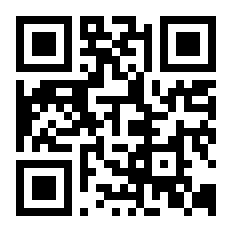 samego początku, w tym w akcie pokuty.     Liturgia przewiduje 4 formy aktu pokutnego, który następuje po chwili milczenia. Warto docenić wartość krótkiego milczenia. Ma to być czas nie tyle rachunku sumienia, co uznania swojej grzeszności przed Bogiem. Pierwsza forma co wspólna modlitwa Confiteor, spowiadam się Bogu Wszechmogącemu. Kolejne formy to wołanie „Zmiłuj się nad nami Panie…” oraz w formie potrójnych wezwań np. „Panie, który przebaczyłeś skruszonemu Łotrowi, zmiłuj się nad nami…”     Warto zauważyć, że akt pokutny ma charakter zarówno osobisty (to JA spowiadam się, JA zgrzeszyłem…), ale i zarazem wspólnotowy (spowiadam się wam bracia i siostry…, proszę, w domyśle wspólnotę, o modlitwę za mnie). Modlitwa Confiteor uświadamia nam także różne sposoby, w których możemy dopuścić się grzechów (myślą, mową, uczynkiem, a także poprzez zaniedbanie w tych dziedzinach).     Czwarta forma to aspersja – pokropienie wiernych wodą święconą, co nawiązuje do sakramentu chrztu i jego owoców w formie przebaczenia grzechów. Obrzęd ten łączy chrzest z Eucharystią, wielkoczwartkowe obmycie nóg z Wieczerzą Paschalną. Każda forma ma nas skłonić do skruchy, bowiem „Bóg sprzeciwia się pysznym, a pokornym łaskę daje” (por Jk 4,6). 